IMÁGENES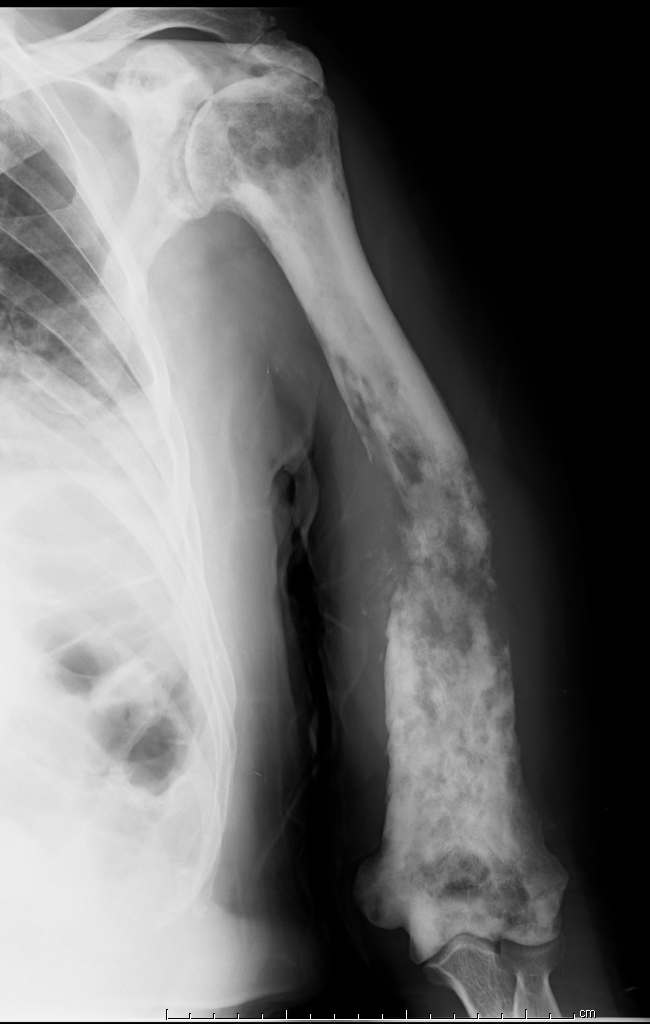 Fig. 1Paciente de 83 años con  Osteosarcoma secundario  sobre enfermedad de Paget. Puede observarse un patrón mixto esclerótico y lítico, fractura patológica y masa de partes blandas.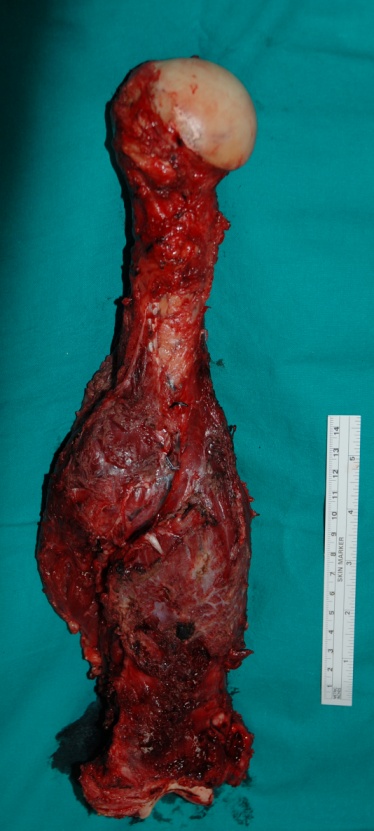 Fig. 2 OS secundario a enfermedad de Paget. Pieza de resección de humero completo, con la masa de partes blandas.